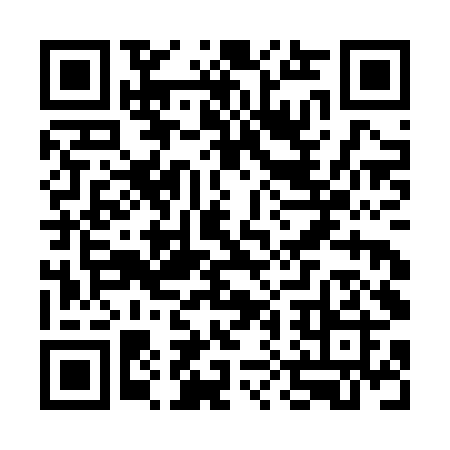 Ramadan times for Antkalniskiai, LithuaniaMon 11 Mar 2024 - Wed 10 Apr 2024High Latitude Method: Angle Based RulePrayer Calculation Method: Muslim World LeagueAsar Calculation Method: HanafiPrayer times provided by https://www.salahtimes.comDateDayFajrSuhurSunriseDhuhrAsrIftarMaghribIsha11Mon4:504:506:5212:374:246:246:248:1912Tue4:474:476:4912:374:256:266:268:2113Wed4:444:446:4712:374:276:286:288:2314Thu4:414:416:4412:364:296:306:308:2515Fri4:394:396:4212:364:306:326:328:2716Sat4:364:366:3912:364:326:346:348:3017Sun4:334:336:3612:364:346:366:368:3218Mon4:304:306:3412:354:356:386:388:3419Tue4:274:276:3112:354:376:406:408:3720Wed4:244:246:2912:354:386:426:428:3921Thu4:214:216:2612:344:406:446:448:4122Fri4:184:186:2412:344:416:466:468:4423Sat4:154:156:2112:344:436:486:488:4624Sun4:124:126:1912:334:456:506:508:4925Mon4:094:096:1612:334:466:526:528:5126Tue4:064:066:1312:334:486:536:538:5327Wed4:024:026:1112:334:496:556:558:5628Thu3:593:596:0812:324:516:576:578:5829Fri3:563:566:0612:324:526:596:599:0130Sat3:533:536:0312:324:537:017:019:0431Sun4:494:497:011:315:558:038:0310:061Mon4:464:466:581:315:568:058:0510:092Tue4:434:436:561:315:588:078:0710:123Wed4:394:396:531:305:598:098:0910:144Thu4:364:366:501:306:018:118:1110:175Fri4:324:326:481:306:028:138:1310:206Sat4:294:296:451:306:038:158:1510:237Sun4:254:256:431:296:058:178:1710:268Mon4:224:226:401:296:068:198:1910:289Tue4:184:186:381:296:088:218:2110:3110Wed4:144:146:351:296:098:238:2310:34